Администрация муниципального образования «Город Астрахань»РАСПОРЯЖЕНИЕ17 декабря 2020 года № 2299-р«О предоставлении разрешения на отклонение от предельных параметров разрешенного строительства, реконструкции объекта капитального строительства по ул. Школьной, 75 в Советском районе г. Астрахани»В связи с обращением Владимировой Т.С. от 15.10.2020 № 05-04-01-5847, в соответствии со ст. 40 Градостроительного кодекса Российской Федерации, ст. 28 Федерального закона «Об общих принципах организации местного самоуправления в Российской Федерации», ст. 20 Устава муниципального образования «Город Астрахань», Положением об общественных обсуждениях в области градостроительной деятельности на территории муниципального образования «Город Астрахань», утвержденным решением Городской Думы муниципального образования «Город Астрахань» от 19.06.2018 № 70, с изменениями, внесенными решением Городской Думы муниципального образования «Город Астрахань» от 03.10.2019 № 97, протоколом заседания комиссии по землепользованию и застройке муниципального образования «Город Астрахань» от 27.11.2020:1. Предоставить разрешение на отклонение от предельных параметров разрешенного строительства, реконструкции объекта капитального строительства по ул. Школьной, 75 в Советском районе г. Астрахани (кадастровый номер 30:12:030565:131) в отношении:- площади земельного участка - 284 кв. м, что меньше установленной градостроительным регламентом минимальной площади участка для индивидуального жилищного строительства - 400 кв. м;- расстояния от основного строения на земельном участке до фронтальной границы участка со стороны ул. Школьной - 0 м;- расстояния от основного строения на земельном участке до границы земельного участка по ул. Школьной/ ул. Пионерской, 73/14 - 0 м;- расстояния от основного строения на земельном участке до границы земельного участка по ул. Тракторной, 60 - 2,5 мсогласно приложению к настоящему распоряжению администрации муниципального образования «Город Астрахань».2. Управлению по строительству, архитектуре и градостроительству администрации муниципального образования «Город Астрахань» направить заявителю копию настоящего распоряжения администрации муниципального образования «Город Астрахань».3. Управлению информационной политики администрации муниципального образования «Город Астрахань»:3.1. Разместить настоящее распоряжение администрации муниципального образования «Город Астрахань» на официальном сайте администрации муниципального образования «Город Астрахань».3.2. Опубликовать настоящее распоряжение администрации муниципального образования «Город Астрахань» в средствах массовой информации.4. Контроль за исполнением настоящего распоряжения администрации муниципального образования «Город Астрахань» возложить на начальника управления по строительству, архитектуре и градостроительству администрации муниципального образования «Город Астрахань».Глава муниципального образования «Город Астрахань» М.Н. ПЕРМЯКОВА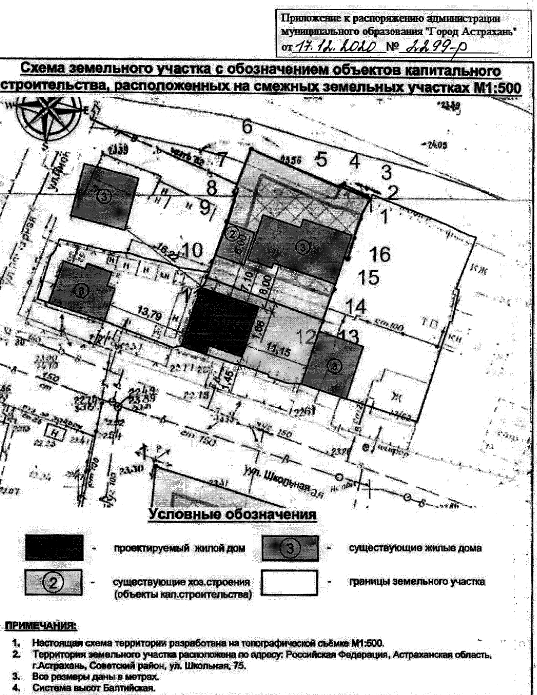 